АДМИНИСТРАЦИЯ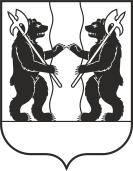 ЯРОСЛАВСКОГО МУНИЦИПАЛЬНОГО РАЙОНАПОСТАНОВЛЕНИЕ15.11.2022                                                                                                                                 № 2520О внесении изменений в постановление Администрации ЯМР от 11.10.2019 № 1864 «Об утверждении муниципальной программы «Развитие дорожного хозяйства в Ярославском муниципальном районена 2020-2022 годы» В соответствии с решением Муниципального Совета Ярославского муниципального района от 25.10.2022  №  80 «О внесении изменений                в решение Муниципального Совета ЯМР от 23.12.2021 № 125 «О районном бюджете Ярославского муниципального района на 2022 год и плановый период 2023 и 2024 годов», Администрация района   п о с т а н о в л я е т:1..Внести изменения в муниципальную программу «Развитие дорожного хозяйства в Ярославском муниципальном районе на 2020-2022 годы», утвержденную постановлением Администрации Ярославского муниципального района от 11.10.2019 № 1864, согласно приложению.2. Постановление вступает в силу со дня опубликования.   Глава Ярославского                                                                                   муниципального района                                                               Н.В. ЗолотниковПервый заместитель Главы Администрации ЯМР  ______________ А.Н. Кошлаков«____»_________________2022 Заместитель ГлавыАдминистрации ЯМР по экономике и финансам                                 _______________ А.О. Щербак«____»_________________2022Начальник управления финансов и социально-экономического развитияАдминистрации ЯМР_____________Ю.С. Грибанова«____»_________________2022Начальник управления правового обеспечения и муниципального заказаАдминистрации ЯМР___________О.Ю. Килипченко«____»_________________2022Директор МКУ «МФЦР» ЯМР________________ Д.А. Комлев«____»_________________2022Электронная копия сдана:                                            Л.В. Березовик, 79-59-27Направить: в дело – 2 экз.Управление финансов и социально-экономического развития   – 1 экз.МКУ «МФЦР» – 2 экз.Газета «Ярославскийагрокурьер»  – 1 экз.                                                                                         ПРИЛОЖЕНИЕ  к постановлениюАдминистрации ЯМРот 15.11.2022 № 2520Изменения в муниципальную программу 
«Развитие дорожного хозяйствав Ярославском муниципальном районена 2020-2022 годы» В  разделе  «Паспорт муниципальной программы»:- строку «Объём финансирования муниципальной программы, в том числе по годам реализации» изложить в следующей редакции:- строку «Перечень подпрограмм и основных мероприятий, входящих                  в состав муниципальной программы Плановые объемы финансирования подпрограмм» изложить в следующей редакции:2. Раздел VI. «Ресурсное обеспечение муниципальной программы» изложить в следующей редакции:VI. Ресурсное обеспечение муниципальной программы3. Внести в подпрограмму «Сохранность муниципальных автомобильных дорог Ярославского муниципального района на 2020-2022 годы» следующие изменения:3.1. В разделе «Паспорт подпрограммы»  строку «Объемы и источники финансирования подпрограммы» изложить в следующей редакции: 3.2.  Раздел 3. «Перечень и описание программных мероприятий подпрограммы» изложить в следующей редакции:3. Перечень и описание программных мероприятий подпрограммыОбъём финансирования муниципальной  программы,  в том числе по годам реализацииПеречень подпрограмм и основных мероприятий, входящих в состав муниципальной программы Плановые объемы финансирования подпрограмм подпрограмма «Сохранность муниципальных автомобильных дорог Ярославского муниципального района» на 2020-2022 годы»МКУ «МФЦР» ЯМР Источник финансированияВсегоРасходы, предусмотренные в районном бюджете  (тыс. руб.), в том числе по годам реализацииРасходы, предусмотренные в районном бюджете  (тыс. руб.), в том числе по годам реализацииРасходы, предусмотренные в районном бюджете  (тыс. руб.), в том числе по годам реализацииИсточник финансированияВсего2020 год2021 год2022 год12345Подпрограмма «Сохранность муниципальных автомобильных дорог Ярославского муниципального района на 2020-2022 годы»309 523,44108 158,1077 952,71123 412,63- районный бюджет74 135,3419 025,7626 132,5828 977,00- областной бюджет235 388,1089 132,3451 820,1394 435,63- федеральный бюджет- внебюджетные источникиИтого по муниципальной программе «Развитие дорожного хозяйства в Ярославском муниципальном районе»  на 2020-2022 годы309 523,44108 158,1077 952,71123 412,63- районный бюджет74 135,3419 025,7626 132,5828 977,00- областной бюджет235 388,1089 132,3451 820,1394 435,63- федеральный бюджет- внебюджетные источникиОбъемы и источники финансирования подпрограммы                      №п/пПрограммныемероприятияСроки исполненияИсполнительИсточники финансированияОбъемы финансирования, тыс. руб.Объемы финансирования, тыс. руб.Объемы финансирования, тыс. руб.Объемы финансирования, тыс. руб.№п/пПрограммныемероприятияСроки исполненияИсполнительИсточники финансированиявсего202020212022Цель: Приведение в нормативное состояние автомобильных дорог общего пользования  местного значения, имеющих полный и (или) сверхнормативный износЦель: Приведение в нормативное состояние автомобильных дорог общего пользования  местного значения, имеющих полный и (или) сверхнормативный износЦель: Приведение в нормативное состояние автомобильных дорог общего пользования  местного значения, имеющих полный и (или) сверхнормативный износЦель: Приведение в нормативное состояние автомобильных дорог общего пользования  местного значения, имеющих полный и (или) сверхнормативный износЦель: Приведение в нормативное состояние автомобильных дорог общего пользования  местного значения, имеющих полный и (или) сверхнормативный износЦель: Приведение в нормативное состояние автомобильных дорог общего пользования  местного значения, имеющих полный и (или) сверхнормативный износЦель: Приведение в нормативное состояние автомобильных дорог общего пользования  местного значения, имеющих полный и (или) сверхнормативный износЦель: Приведение в нормативное состояние автомобильных дорог общего пользования  местного значения, имеющих полный и (или) сверхнормативный износЦель: Приведение в нормативное состояние автомобильных дорог общего пользования  местного значения, имеющих полный и (или) сверхнормативный износЗадача 1. Приведение в нормативное состояние автомобильных дорог местного значения, несоответствующих нормативным требованиям.Задача 1. Приведение в нормативное состояние автомобильных дорог местного значения, несоответствующих нормативным требованиям.Задача 1. Приведение в нормативное состояние автомобильных дорог местного значения, несоответствующих нормативным требованиям.Задача 1. Приведение в нормативное состояние автомобильных дорог местного значения, несоответствующих нормативным требованиям.Задача 1. Приведение в нормативное состояние автомобильных дорог местного значения, несоответствующих нормативным требованиям.Задача 1. Приведение в нормативное состояние автомобильных дорог местного значения, несоответствующих нормативным требованиям.Задача 1. Приведение в нормативное состояние автомобильных дорог местного значения, несоответствующих нормативным требованиям.Задача 1. Приведение в нормативное состояние автомобильных дорог местного значения, несоответствующих нормативным требованиям.Задача 1. Приведение в нормативное состояние автомобильных дорог местного значения, несоответствующих нормативным требованиям.1.1Ремонт автомобильных дорог местного значения2020-2022МКУ «МФЦР»Федеральный бюджет1.1Ремонт автомобильных дорог местного значения2020-2022МКУ «МФЦР»Областной бюджет42 275,6412 842,1514 671,8614 761,631.1Ремонт автомобильных дорог местного значения2020-2022МКУ «МФЦР»Местный бюджет5 077,871 688,58772,212 617,081.1Ремонт автомобильных дорог местного значения2020-2022МКУ «МФЦР»Внебюджетные источники1.2Содержание автомобильных дорог местного значения2020-2022МКУ «МФЦР»Федеральный бюджет1.2Содержание автомобильных дорог местного значения2020-2022МКУ «МФЦР»Областной бюджет2 009,251 919,4889,770,001.2Содержание автомобильных дорог местного значения2020-2022МКУ «МФЦР»Местный бюджет27 303,024 233,0811 922,9311 147,011.2Содержание автомобильных дорог местного значения2020-2022МКУ «МФЦР»Внебюджетные источники1.3Капитальный ремонт и ремонт дорожных объектов муниципальной собственности2020-2022МКУ «МФЦР»Федеральный бюджет1.3Капитальный ремонт и ремонт дорожных объектов муниципальной собственности2020-2022МКУ «МФЦР»Областной бюджет71 952,6848 952,680,0023 000,001.3Капитальный ремонт и ремонт дорожных объектов муниципальной собственности2020-2022МКУ «МФЦР»Местный бюджет3 513,552 303,020,001 210,531.3Капитальный ремонт и ремонт дорожных объектов муниципальной собственности2020-2022МКУ «МФЦР»Внебюджетные источники1.4Иные межбюджетные трансферты в рамках переданных в сельские поселения полномочий по зимнему содержанию дорог за счет средств районного бюджета2020-2022МКУ «МФЦР»Федеральный бюджет1.4Иные межбюджетные трансферты в рамках переданных в сельские поселения полномочий по зимнему содержанию дорог за счет средств районного бюджета2020-2022МКУ «МФЦР»Областной бюджет1.4Иные межбюджетные трансферты в рамках переданных в сельские поселения полномочий по зимнему содержанию дорог за счет средств районного бюджета2020-2022МКУ «МФЦР»Местный бюджет29 964,337 976,8511 143,0010 844,481.4Иные межбюджетные трансферты в рамках переданных в сельские поселения полномочий по зимнему содержанию дорог за счет средств районного бюджета2020-2022МКУ «МФЦР»Внебюджетные источникиВсего по задаче 1, в том числе:Всего по задаче 1, в том числе:Всего по задаче 1, в том числе:Всего по задаче 1, в том числе:Всего по задаче 1, в том числе:182 096,3479 915,8438 599,7763 580,73- федеральный бюджет - федеральный бюджет - федеральный бюджет - федеральный бюджет - федеральный бюджет 0,000,000,000,00-областной бюджет-областной бюджет-областной бюджет-областной бюджет-областной бюджет116 237,5763 714,31 14 761,6337 761,63- местный бюджет- местный бюджет- местный бюджет- местный бюджет- местный бюджет65 858,7716 201,5323 838,1425 819,10- внебюджетные источники- внебюджетные источники- внебюджетные источники- внебюджетные источники- внебюджетные источники0,000,000,000,00Задача 2. Региональный проект "Дорожная сеть"Задача 2. Региональный проект "Дорожная сеть"Задача 2. Региональный проект "Дорожная сеть"Задача 2. Региональный проект "Дорожная сеть"Задача 2. Региональный проект "Дорожная сеть"Задача 2. Региональный проект "Дорожная сеть"Задача 2. Региональный проект "Дорожная сеть"Задача 2. Региональный проект "Дорожная сеть"Задача 2. Региональный проект "Дорожная сеть"2.1Приведение в нормативное состояние автомобильных дорог регионального, межмуниципального и местного значения2020-2022МКУ «МФЦР»Федеральный бюджет2.1Приведение в нормативное состояние автомобильных дорог регионального, межмуниципального и местного значения2020-2022МКУ «МФЦР»Областной бюджет119 150,5425 418,0437 058,5056 674,002.1Приведение в нормативное состояние автомобильных дорог регионального, межмуниципального и местного значения2020-2022МКУ «МФЦР»Местный бюджет8 276,562 824,222 294,443 157,902.1Приведение в нормативное состояние автомобильных дорог регионального, межмуниципального и местного значения2020-2022МКУ «МФЦР»Внебюджетные источникиВсего по задаче 2, в том числе:Всего по задаче 2, в том числе:Всего по задаче 2, в том числе:Всего по задаче 2, в том числе:Всего по задаче 2, в том числе:127 427,1028 242,2639 352,9459 831,90- федеральный бюджет - федеральный бюджет - федеральный бюджет - федеральный бюджет - федеральный бюджет 0,000,000,000,00-областной бюджет-областной бюджет-областной бюджет-областной бюджет-областной бюджет119 150,5425 418,0437 058,5056 674,00- местный бюджет- местный бюджет- местный бюджет- местный бюджет- местный бюджет8 276,562 824,222 294,443 157,90- внебюджетные источники- внебюджетные источники- внебюджетные источники- внебюджетные источники- внебюджетные источники0,000,000,000,00ВСЕГО ПО ПРОГРАММЕ, в том числе:ВСЕГО ПО ПРОГРАММЕ, в том числе:ВСЕГО ПО ПРОГРАММЕ, в том числе:ВСЕГО ПО ПРОГРАММЕ, в том числе:ВСЕГО ПО ПРОГРАММЕ, в том числе:309 523,44108 158,1077 952,71123 412,63- федеральный бюджет - федеральный бюджет - федеральный бюджет - федеральный бюджет - федеральный бюджет 0,000,000,000,00-областной бюджет-областной бюджет-областной бюджет-областной бюджет-областной бюджет235 388,1089 132,3451 820,1394 435,63- местный бюджет- местный бюджет- местный бюджет- местный бюджет- местный бюджет74 135,3419 025,7626 132,5828 977,00- внебюджетные источники- внебюджетные источники- внебюджетные источники- внебюджетные источники- внебюджетные источники0,000,000,000,00